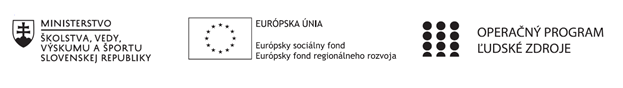 Správa o činnosti pedagogického klubu 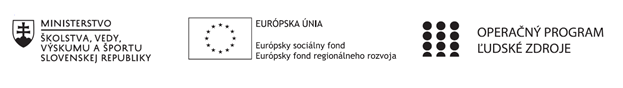 PREZENČNÁ LISTINAMiesto konania stretnutia: ZŠ Veľké ÚľanyDátum konania stretnutia: 14.1.2020Trvanie stretnutia: od 13.30hod	do 15.30hod	Zoznam účastníkov/členov pedagogického klubu:Meno prizvaných odborníkov/iných účastníkov, ktorí nie sú členmi pedagogického klubu  a podpis/y:Prioritná osVzdelávanieŠpecifický cieľ1.1.1 Zvýšiť inkluzívnosť a rovnaký prístup ku kvalitnému vzdelávaniu a zlepšiť výsledky a kompetencie detí a žiakovPrijímateľZákladná škola Veľké ÚľanyNázov projektuRozvíjanie gramotností v ZŠ Veľké ÚľanyKód projektu  ITMS2014+312011R049Názov pedagogického klubu Pedagogický klub v ZŠ Veľké ÚľanyDátum stretnutia  pedagogického klubu14.01.2020Miesto stretnutia  pedagogického klubuZákladná škola Veľké ÚľanyMeno koordinátora pedagogického klubuMgr. Lucia ZdichavskáOdkaz na webové sídlo zverejnenej správyhttps://zsvu.edupage.org/Manažérske zhrnutie:Vyhodnotenie výsledkov žiakov na 1.a 2.stupni a vplyv navýšeného počtu hodín v predmetochHlavné body, témy stretnutia, zhrnutie priebehu stretnutia:Vyhodnotenie výsledkov žiakov na 1. stupni Vyhodnotenie výsledkov na 2. stupniDiskusiaČlenovia pedagogického klubu, ktorí vyučujú „extra“ hodiny v daných predmetoch vyhodnotili výsledky žiakov za 1.polrok šk.roka 2019/2020 : A.- B.  Členovia pedagogického klubu vyhodnotili a odprezetovali výsledky žiakov v jednotlivých triedach, pričom z daných prezentácii vyplýva:- žiaci vo všetkých ročníkoch prejavujú zvýšený záujem o predmet, tým sa navýšila aj ich aktivita a zlepšilo sa hodnotenie resp. ich výstupy sú kvalitnejšie, presnejšie, - zlepšujú sa ich vyjadrovacie schopnosti, viac rozumejú čítanému textu alebo počúvanému slovu- dokážu konštruktívne komunikovať a odprezentovať sebahodnotenie- zlepšuje sa spolupráca medzi žiakmi v rámci kooperatívneho vyučovania- získavanie informácií poznávaním, zážitkovým učením, realizáciou pokusov a ako aj dostatočný priestor na prezentáciu umožňuje žiakom získavať poznatky komplexnejšie a trvácnejšie- vyučujúce vyzdvihli posun v aktivite integrovaných žiakov, vďaka dostatočnému priestoru na manipuláciu s didaktickými pomôckami, a ďalšími odporúčanými aktivitami pre integrovaných žiakovDiskusiaPedagogický klub spoločne zhodnotil, že rozšírenie učebných osnov o „extra“ hodiny má výrazný vplyv na kvalitu získavania vedomostí žiakov a ovplyvňuje úroveň gramotnosti vo všetkých ročníkoch. Závery a odporúčania:Pedagogický klub odporúča všetkým vyučujúcim  naďalej zaraďovať aktivity na rozvoj gramotností vo všetkých predmetoch. Vypracoval (meno, priezvisko)Lucia ZdichavskáDátum15.1.2020PodpisSchválil (meno, priezvisko)Monika SnohováDátum15.1.2020PodpisPrioritná os:VzdelávanieŠpecifický cieľ:1.1.1 Zvýšiť inkluzívnosť a rovnaký prístup ku kvalitnému vzdelávaniu a zlepšiť výsledky a kompetencie detí a žiakovPrijímateľ:Základná škola Veľká ÚľanyNázov projektu:Rozvíjanie gramotností v ZŠ Veľké ÚľanyKód ITMS projektu:312011R049Názov pedagogického klubu:Pedagogický klub v ZŠ Veľké Úľanyč.Meno a priezviskoPodpisInštitúcia1.Lenka HrubjákováZŠ Veľké Úľany2.Silvia PillárováZŠ Veľké Úľany3Barbora KovácsováZŠ Veľké Úľany4Silvia LaššuováZŠ Veľké Úľany5Martina HanzelováZŠ Veľké Úľany6.Martina KissZŠ Veľké Úľany7.Lívia BrezanskáZŠ Veľké Úľany8.Kristína MészárosZŠ Veľké Úľany9.Nadežda NágelováZŠ Veľké Úľany10.Lucia ZdichavskáZŠ Veľké Úľanyč.Meno a priezviskoPodpisInštitúcia1.Monika Snohová ZŠ Veľké Úľany